潍坊学院计算机工程学院社会实践与素质拓展报告一、社会实践与素质拓展目的通过学习国家政策、查阅资料和社会调查，了解本专业发展现状和社会对专业的人才需求，在此基础上针对某一领域进行比较详尽的调查与分析，寻找毕业实习方向，也为毕业后的就业提供参考。二、社会实践与素质拓展内容1、学习最近的国家政策2、查阅相关文献资料3、专业发展现状和社会需求的社会调查4、某一领域的调查与分析三、社会实践与素质拓展简要总结对本次社会实践活动的简要总结四、导师评语及成绩评定指导教师（签字）_____________________年____月____日目录（自动生成，宋体、小四、1.5倍速行距）正文（页码从1开始）1 xxx1.1xxxXxx2 xxx2.1xxxXxx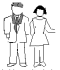 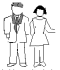 图2.1 图像检索的基本原理表2-1 C#的变量类型参考文献[1]钟玉琢,沈洪,吕小星等.多媒体技术及其应用[M].北京:机械工业出版社.2013[2]周向东,施伯乐等.基于长期学习的多媒体数据库相似性检索[J].软件学报.2014,15（1）：32-39项目名称：学生姓名：学    号：专业班级：例：2018级网络工程（移动嵌入式开发）1班指导教师：年月变量类型可能的内容objectnull引用、任何引用类型的对象引用或任何值类型装箱值的引用类类型null引用、该类类型实例的引用或由该类类型派生类的实例的引用接口类型null引用、实现该接口的类类型实例的引用或实现该接口的值类型装箱值的引用数组类型null引用、该数组类型实例的引用或兼容数组类型实例的引用委托类型null引用或该委托类型实例的引用